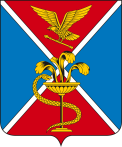 АДМИНИСТРАЦИЯ ГОРОДА ЕССЕНТУКИСтавропольского краяПОСТАНОВЛЕНИЕОб утверждении условий приватизациимуниципального имуществаВ соответствии с Гражданским кодексом Российской Федерации, Федеральным законом от 21 декабря  2001 г. № 178-ФЗ «О приватизации государственного и муниципального имущества», Положением об организации продажи государственного или муниципального имущества на аукционе, утвержденным Постановлением Правительства Российской Федерации от 12 августа 2002 г. № 585, на основании статьи 51 Устава муниципального образования городского округа город-курорт Ессентуки, Положения о комитете по муниципальной собственности города Ессентуки, утвержденного решением Совета города Ессентуки от 30 сентября 2014 г. № 103 и решением Думы города Ессентуки от 26 апреля 2017 г. № 35, Положения о приватизации муниципального имущества города Ессентуки, утвержденного решением Совета города Ессентуки от 25 февраля 2011 г. № 11, отчетов об оценке рыночной стоимости объектов недвижимости, выполненных ООО «Амакс», в целях выполнения прогнозного плана (программы) приватизации муниципального имущества города Ессентуки на 2017-2018 годы, администрация города ЕссентукиПОСТАНОВЛЯЕТ:1. Комитету по муниципальной собственности города Ессентуки                 (Павлов С.В.) организовать и произвести приватизацию муниципального имущества, путем проведения аукциона с открытой формой подачи предложений о цене имущества.2. Утвердить следующие условия приватизации муниципального имущества:2.1. Продавец – Муниципальное образование городской округ город-курорт Ессентуки в лице Комитета по муниципальной собственности города Ессентуки.2.2. Лот 1. Нежилое помещение, площадью 22,2 кв.м, этаж: 1, кадастровый номер: 26:30:030312:141, расположенное по адресу: Ставропольский край, муниципальное образование городской округ город-курорт Ессентуки, город Ессентуки, ул. Гаевского, дом № 34, пом. № 1.- начальная цена – 230 000 (Двести тридцать тысяч) рублей;- размер задатка – 46 000 (Сорок шест тысяч) рублей;- шаг аукциона – 11 500 (Одиннадцать тысяч пятьсот) рублей.2.2. Лот 2. Нежилое помещение, площадью 27,6 кв.м, этаж: 1, кадастровый номер: 26:30:010104:840, расположенное по адресу: Ставропольский край, муниципальное образование городской округ город-курорт Ессентуки, город Ессентуки, ул. Кисловодская, дом № 22, пом. № 1.- начальная цена – 390 000 (Триста девяносто тысяч) рублей;- размер задатка – 78 000 (Семьдесят восемь тысяч) рублей;- шаг аукциона – 19 500 (Девятнадцать тысяч пятьсот) рублей.2.3. Лот 3. Нежилое помещение, площадью 48,1 кв.м, этаж: 1, кадастровый номер: 26:30:010104:838, расположенное по адресу: Ставропольский край, муниципальное образование городской округ город-курорт Ессентуки, город Ессентуки, ул. Кисловодская, дом № 22, пом. № 2.- начальная цена – 680 000 (Шестьсот восемьдесят тысяч) рублей;- размер задатка – 136 000 (Сто тридцать шесть тысяч) рублей;- шаг аукциона – 34 000 (Тридцать четыре тысячи) рублей.2.4. Лот 4. Нежилое помещение, площадью 19,2 кв.м, этаж: 1, кадастровый номер: 26:30:030302:4064, расположенное по адресу: Ставропольский край, муниципальное образование городской округ город-курорт Ессентуки, город Ессентуки, ул. Кисловодская, дом № 22, пом. № 3.- начальная цена – 270 000 (Двести семьдесят тысяч) рублей;- размер задатка – 54 000 (Пятьдесят четыре тысячи) рублей;- шаг аукциона – 13 500 (Тринадцать тысяч пятьсот) рублей.3. Муниципальному бюджетному учреждению «Ессентуки сегодня» (Корчевный Ю.Ю.) опубликовать настоящее постановление в городской общественно-политической газете «Ессентукская панорама».4. Отделу по организационным и кадровым вопросам администрации города Ессентуки (Легецкий А.Н.) разместить настоящее постановление на официальном сайте администрации города Ессентуки и Думы города Ессентуки в информационно-телекоммуникационной сети «Интернет».5. Контроль за выполнением настоящего постановления возложить на заместителя главы администрации - председателя комитета по муниципальной собственности города Ессентуки Павлова С.В.6. Настоящее постановление вступает в силу со дня его принятия.Глава города Ессентуки 	                                                       А.Ю.Некристовот 08.10.2018г. Ессентуки№ 1280